Итоги осуществления государственного земельного надзора за 3 квартала 2018 года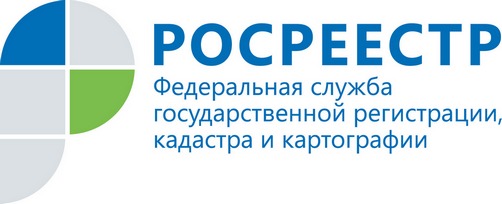 Управлением Росреестра по Ярославской области (далее – Управление) за 3 квартала 2018 год проведено 1359 плановых и внеплановых проверок соблюдения требований земельного законодательства на территории региона, а также 439 административных обследований объектов земельных правоотношений.По результатам проверочных мероприятий выявлены 821 нарушение обязательных требований земельного законодательства. Количество оформленных и переданных на рассмотрение материалов дел об административных правонарушениях составило 724.В порядке административного производства и рассмотрения материалов дел об административных правонарушениях 648 лиц были привлечены к административной ответственности. Общая сумма наложенных административных штрафов составила 2929,2 тыс. руб. из которых в настоящий момент взысканы 2698,69 тыс. руб.В отчетном периоде в Управление поступили 366 материалов проверок органов муниципального земельного контроля.